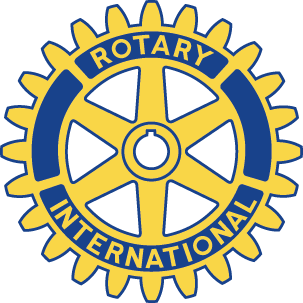 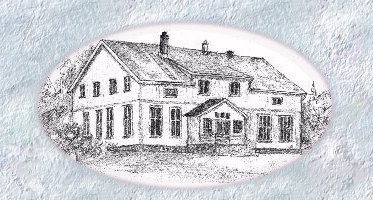 Skedsmokorset RotaryklubbUkebrev uke 32Møtedato:		Mandag 3. august 2020 kl. 1930				Antall medlemmer:	15Gjester:		IngenSted:			Sten			Møteleder:		President Ingrid		 Møteleder åpnet møtet ved å ved å tenne et lys og minne om Rotary sitt formål.Klubbens medlemmer, kveldens foredragsholder og gjestene ble ønsket velkommen til møtet. Hun minnet om at Gry har bursdag 5 august og Ingrid selv, 9. august. Forsamlingen applauderte.Klubbsaker:Møteleder minnet om tidligere annonsering om årets Distriktskonferanse på Quality Hotel Entry på Kolbotn 19.-20. september. Klubben bekoster som tidligere år deltagelse for tre personer, normalt presidenten med ledsager, samt for Sekretæren. Det vil bli vurdert en fjerde deltager hvis økonomien tillater. Hun oppfordret ellers medlemmer som ønsker, å melde seg på. Frist for påmelding er 15 august.Opplegg for Guvernørbesøket blir det samme som i fjor, dvs for alle klubbene i Område G samlet. Sted og dato er Samfunnshuset på Skedsmokorset, 25 november.Nominasjonsprosessen for valg av ny Distriktsguvernør for 2023-24 er annonsert. Frist for eventuelle innspill fra klubben er 30 september. Ingrid ga ordet til Past president Stein Eriksen som endelig fikk anledning til å overrekke Torbjørn Faller Paul Harris Fellow (PHF) diplom og medalje. Torbjørn, sammen med Rolf Lauritzsen som fikk sin PHF på Presidentskiftet 22 juni, er tildelt PHF for lang og god innsats for klubben, men ikke minst for imponerende uegennyttig innsats for klubbens pågående prosjekt med Steinhuset i Geoparken.Tema: JordbærmøtePresidenten overlot ordet til leder av klubbkomiteen, Herman Stabell, som orienterte den kommende servering. Klubbkomiteensom hadde sørget for jordbærene, visstnok fra Øvre Romerike. Jordbærene var utsøkte, og praten gikk ivrig og fritt rundt bordet som var arrangert i tråd med smittevernreglene.Vinlotteri:Lotteriet ble ivaretatt av leder av komiteen. Den heldige vinner ble lederen selv, Herman. Neste møte:President Ingrid orienterte om at hun selv på møtet 10 august vil holde et mini ego-foredrag. Deretter vil vi starte opp en prosess rundt hva framtiden for klubben bør være. Hun overlot ordet til Herman som orienterte nærmere om opplegget. Dette vil bli en oppfølging av Club Visioning prosessen vi gjennomførte våren 2018. Deltagerne vil på neste møte få utdelt et A4-skjema med spørsmål/påstander det skal vurderes/krysses av 1-5. Dokumentene vil så bli bearbeidet av en ‘evalueringsgruppe’ som på møtet 24 august, vil presentere resultatene og anbefalingene for det videre arbeid.Ingrid takket for jordbærserveringen og møtet, og ønsket alle vel hjem. Steinreferent